米沢少年少女発明クラブニュース　2016.5.28　モーターカーを作ろう　工学部学生会館3F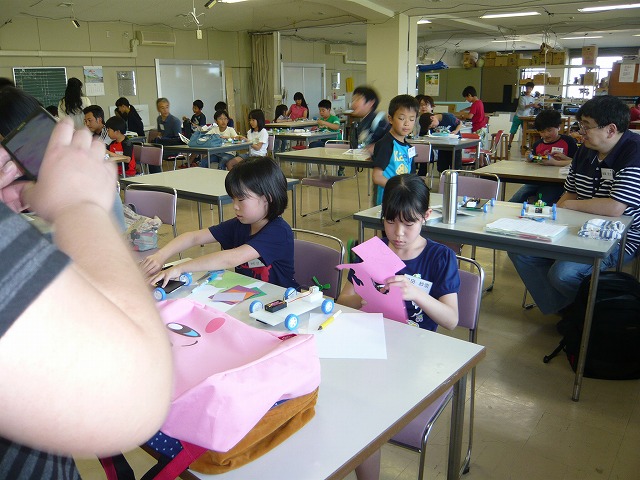 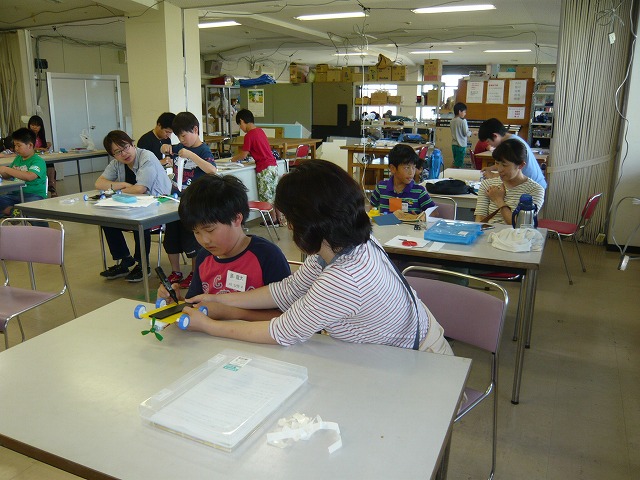 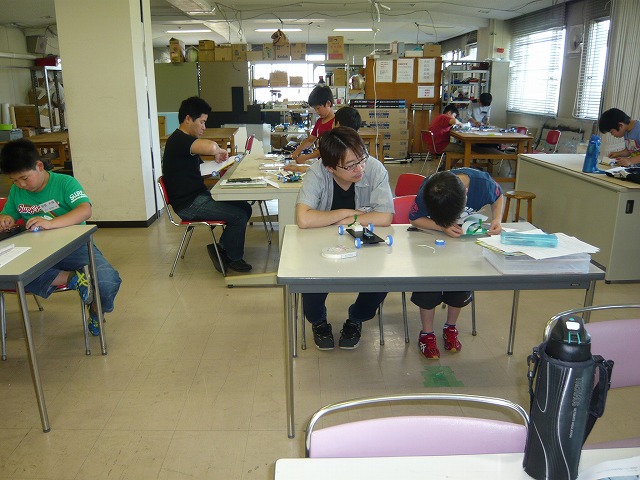 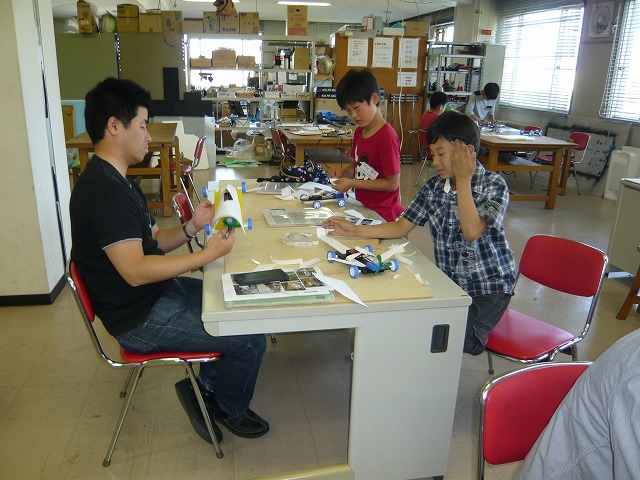 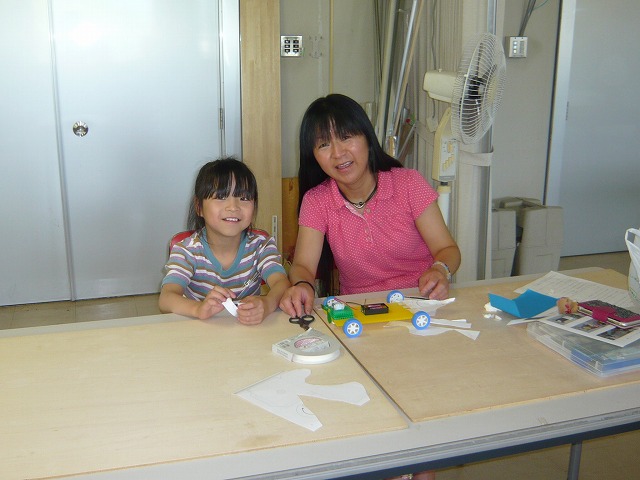 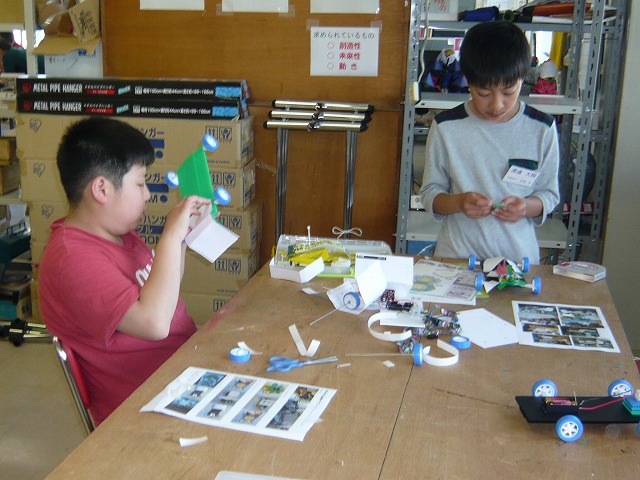 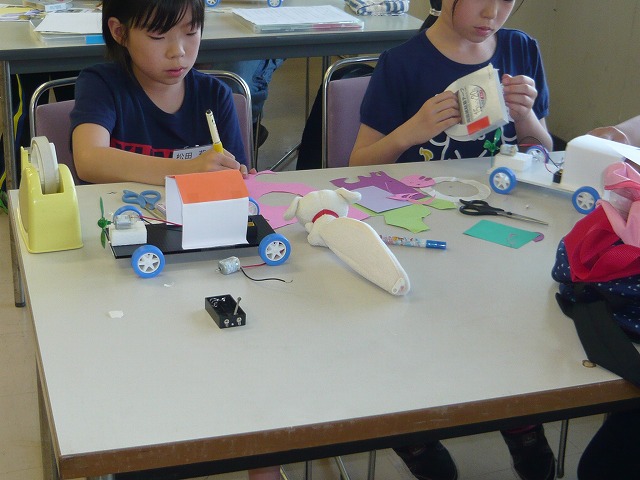 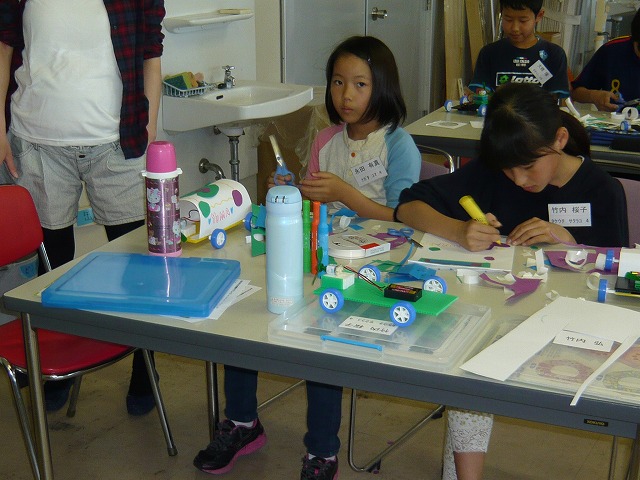 チャレコンの様子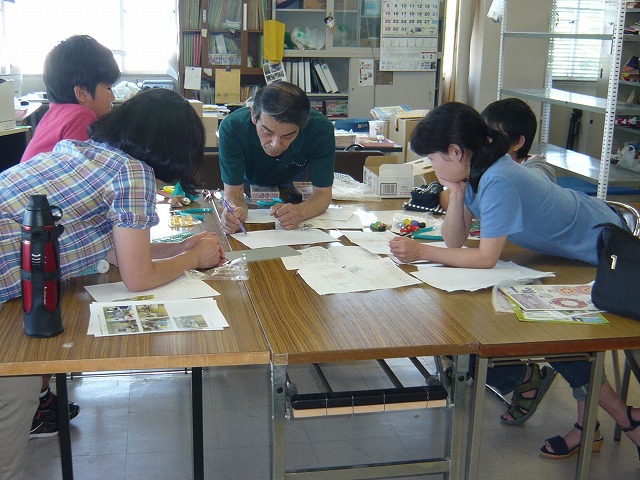 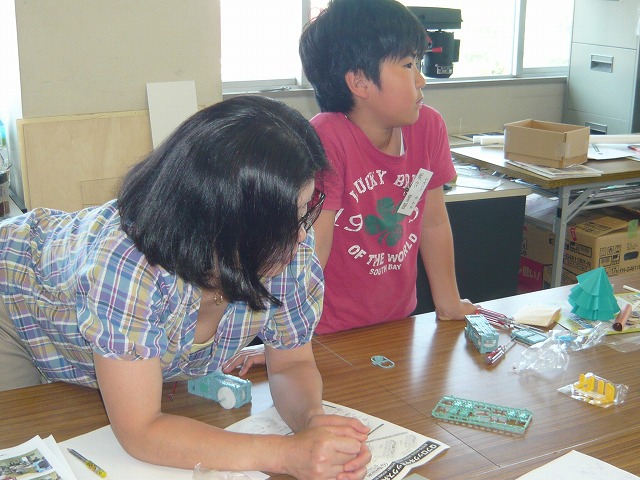 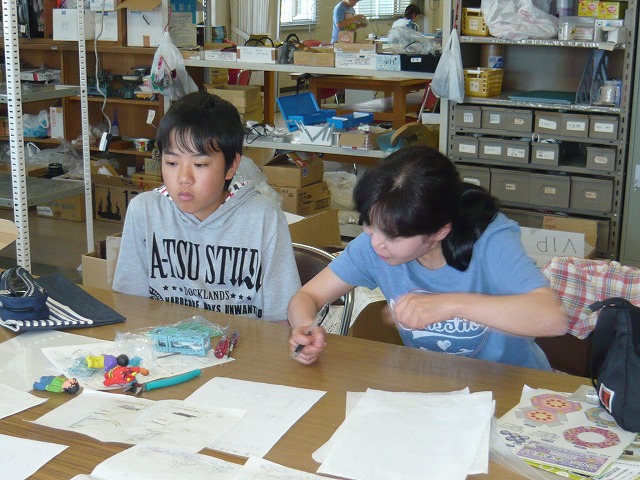 